From: kevin.gatchell@neustar.biz [mailto:kevin.gatchell@neustar.biz] 
Sent: Monday, March 08, 2010 7:13 AM
To: Bell, Jeanne
Cc: PA_Part3@neustar.biz
Subject: PAS - Pooling Administrator's Response/Confirmation for Tracking Number: 425-RENTON-WA-346926Pooling Administration System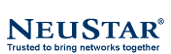 Dated 08 March 2010 